 
zur Vorprüfung der Förderwürdigkeit von LEADER-Projekten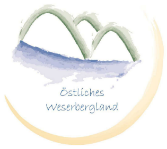 Projektskizze zur Interessenbekundung	Vorschlag zur Projektbewertung durch REM:	Projektbewertung durch LAG entsprechend Vorschlag REM:	 Projektbewertung durch LAG abweichend Vorschlag REM: 	Tabelle 1: ProjektskizzeFotos, Zeichnung, Pläne o.ä. (falls vorhanden): Bitte beachten Sie: Die Abgabe dieses Formulars ist im ersten Schritt eine „Interessenbekundung“ an die LEADER-Region Östliches Weserbergland und garantiert keine Förderung. Die Interessenbekundung wird geprüft und das Regionalmanagement nimmt mit Ihnen Kontakt auf, um weitere Details abzustimmen und die Projektskizze weiter auszuarbeiten. Die Projektskizze wird dann als Beschlussvorlage dem Entscheidungsgremium (der Lokalen Aktionsgruppe, kurz LAG) vorgelegt. Die LAG muss sich vorbehalten, Plausibilität und Förderwürdigkeit des Projektes auf der Grundlage Ihrer Angaben zu prüfen und auf der Grundlage des Regionalen Entwicklungskonzeptes ggf. eine abweichende bis hin zu einer abschlägigen Bewertung zu treffen.Tabelle 2:Zur Info für ProjektträgerInnen (wird mit Unterstützung durch das Regionalmanagement ausgefüllt!)Tabelle 3: Zur Info für ProjektträgerInnen (wird mit Unterstützung durch das Regionalmanagement ausgefüllt!)Tabelle 4: QualitätskriterienZur Info für ProjektträgerInnen (wird mit Unterstützung durch das Regionalmanagement ausgefüllt!)ProjekttitelAngaben Projekt-trägerInAnsprechperson(Name, Adresse, PLZ, Ort, Telefon, Mail)Angaben Projekt-trägerInInstitution(Name, Adresse, PLZ, Ort, Telefon, Mail)Angaben Projekt-trägerInRechtsform öffentlicher Träger       	 sonstiger öffentlicher 
                                                        Träger Verein, Verband, privat	 Private mit Gewinn-                               
                                                        absichtAngaben Projekt-trägerInWebsiteBeteiligte PartnerInnen(Wer soll bei Entwicklung und Umsetzung mitwirken? Welche Rolle spielen die PartnerInnen?)Projektinhalt(Ausführliche Darstellung von Projektansatz, -ziel, -inhalt, Maßnahmen, Umsetzungsschritten)Qualitätskriterien:(Inwiefern leistet Ihr Projekt einen Beitrag zu folgenden Kriterien bzw. behindert diese nicht. Erläutern Sie kurz.)Regionaler Bezug/ Kooperationsprojekt: Projekt einer Kommune interkommunales Projekt (mit anderen Kommunen)            mind. 2 Kommunen            Gesamte Region: 5 Kommunen Kooperationsprojekt (regional mit anderen Regionen)            1 andere Region            2 oder mehr Regionen Regionaler Bezug/ Kooperationsprojekt: Projekt einer Kommune interkommunales Projekt (mit anderen Kommunen)            mind. 2 Kommunen            Gesamte Region: 5 Kommunen Kooperationsprojekt (regional mit anderen Regionen)            1 andere Region            2 oder mehr Regionen Regionaler Bezug/ Kooperationsprojekt: Projekt einer Kommune interkommunales Projekt (mit anderen Kommunen)            mind. 2 Kommunen            Gesamte Region: 5 Kommunen Kooperationsprojekt (regional mit anderen Regionen)            1 andere Region            2 oder mehr Regionen Regionaler Bezug/ Kooperationsprojekt: Projekt einer Kommune interkommunales Projekt (mit anderen Kommunen)            mind. 2 Kommunen            Gesamte Region: 5 Kommunen Kooperationsprojekt (regional mit anderen Regionen)            1 andere Region            2 oder mehr Regionen Qualitätskriterien:(Inwiefern leistet Ihr Projekt einen Beitrag zu folgenden Kriterien bzw. behindert diese nicht. Erläutern Sie kurz.)Pilot-/Modellcharakter/ Innovativer Charakter:Pilot-/Modellcharakter/ Innovativer Charakter:Pilot-/Modellcharakter/ Innovativer Charakter:Pilot-/Modellcharakter/ Innovativer Charakter:Qualitätskriterien:(Inwiefern leistet Ihr Projekt einen Beitrag zu folgenden Kriterien bzw. behindert diese nicht. Erläutern Sie kurz.)Projekt des Ehrenamts (Einbindung/ Förderung):Projekt des Ehrenamts (Einbindung/ Förderung):Projekt des Ehrenamts (Einbindung/ Förderung):Projekt des Ehrenamts (Einbindung/ Förderung):Qualitätskriterien:(Inwiefern leistet Ihr Projekt einen Beitrag zu folgenden Kriterien bzw. behindert diese nicht. Erläutern Sie kurz.)Beitrag zur Barrierefreiheit:Beitrag zur Barrierefreiheit:Beitrag zur Barrierefreiheit:Beitrag zur Barrierefreiheit:Qualitätskriterien:(Inwiefern leistet Ihr Projekt einen Beitrag zu folgenden Kriterien bzw. behindert diese nicht. Erläutern Sie kurz.)Gender Mainstreaming / Gleichstellung:Gender Mainstreaming / Gleichstellung:Gender Mainstreaming / Gleichstellung:Gender Mainstreaming / Gleichstellung:Projektkosten(Für die Interessenbekundung reicht eine grobe Kostenschätzung. Für die Vorlage des Projektes in das Entscheidungsgremium Lokale Aktionsgruppe wird später mind. ein Kostenvoranschlag benötigt.)Netto:Netto:Brutto:Brutto:Finanzierungsvorschlag (Gibt es Finanzierungszusagen aus öffentlichen Töpfen, die als Kofinanzierung der LEADER-Mittel dienen können (Kommunen, Stiftungen etc.)? Werden andere Finanzierungsquellen wie Förderprogramme oder Sponsoren genutzt?)Eigenmittel:Finanzierung:Öffentliche Mittel als Kofinanzierung:Öffentliche Mittel als Kofinanzierung:Drittmittel:Zeitplan für das ProjektGeplanter Projektbeginn:     Meilensteine/Projektabschnitte:Meilensteine/Projektabschnitte:Geplantes Projektabschluss:  Nachhaltigkeit(Inwiefern ist das Projekt dauerhaft und nachhaltig angelegt?)Zuordnung zu Handlungsfeld und Fördertatbestand (lt. REK)Zuordnung zu Handlungsfeld und Fördertatbestand (lt. REK)REK, Seite:REK, Seite:REK, Seite:REK, Seite:Zuordnung zu Ziele des Regionalen Entwicklungskonzeptes (REK)Projektbewertung 
(s. Tab. 3 und 4)Mindestkriterien erfüllt (s. Tab. 3):   Ja                NeinMindestkriterien erfüllt (s. Tab. 3):   Ja                NeinMindestkriterien erfüllt (s. Tab. 3):   Ja                NeinMindestkriterien erfüllt (s. Tab. 3):   Ja                NeinProjektbewertung 
(s. Tab. 3 und 4)Ergebnis Qualitätsbewertung (s. Tab. 4),
Anzahl Punkte: Ergebnis Qualitätsbewertung (s. Tab. 4),
Anzahl Punkte:  Punkte PunkteProjektfördersatzBasisfördersatz Handlungsfeld: Regionale Wirtschaftsentwicklung Handlungsfeld: Demographie und Daseinsvorsorge  Handlungsfeld: Innenentwicklung/ 
                             Reduzierung Flächenverbrauch Handlungsfeld: Klima-, Umwelt- und Naturschutz Kooperationsprojekte unabh. vom HF Private Antragsteller mit Gewinnabsicht unabh. vom HFBasisfördersatz Handlungsfeld: Regionale Wirtschaftsentwicklung Handlungsfeld: Demographie und Daseinsvorsorge  Handlungsfeld: Innenentwicklung/ 
                             Reduzierung Flächenverbrauch Handlungsfeld: Klima-, Umwelt- und Naturschutz Kooperationsprojekte unabh. vom HF Private Antragsteller mit Gewinnabsicht unabh. vom HFBasisfördersatz Handlungsfeld: Regionale Wirtschaftsentwicklung Handlungsfeld: Demographie und Daseinsvorsorge  Handlungsfeld: Innenentwicklung/ 
                             Reduzierung Flächenverbrauch Handlungsfeld: Klima-, Umwelt- und Naturschutz Kooperationsprojekte unabh. vom HF Private Antragsteller mit Gewinnabsicht unabh. vom HF65 %65 %60 %60 %75 %35 %Projektfördersatz + 0 % (0-4 Pkt.)          +5 % (5-10 Pkt.)               +10 % (≥ 11 Pkt.)Entfällt bei Kooperationsprojekten + 0 % (0-4 Pkt.)          +5 % (5-10 Pkt.)               +10 % (≥ 11 Pkt.)Entfällt bei Kooperationsprojekten + 0 % (0-4 Pkt.)          +5 % (5-10 Pkt.)               +10 % (≥ 11 Pkt.)Entfällt bei Kooperationsprojekten + 0 % (0-4 Pkt.)          +5 % (5-10 Pkt.)               +10 % (≥ 11 Pkt.)Entfällt bei KooperationsprojektenProjektfördersatzGesamtfördersatzGesamtfördersatz (Netto) (Netto)ProjektfinanzierungNettokostenProjektfinanzierungBruttokostenProjektfinanzierungEU-Förderung in €ProjektfinanzierungÖffentl. KofinanzierungProjektfinanzierungDrittmittelProjektfinanzierungEigenmittelMehrwert LEADERProjektevaluierungKriterien zur Überprüfung des Projekterfolgs: Kriterien zur Überprüfung des Projekterfolgs: Kriterien zur Überprüfung des Projekterfolgs: Kriterien zur Überprüfung des Projekterfolgs: Ergebnis LAG-Beschluss Interessenkonflikte sind nicht gegeben Interessenkonflikte sind gegeben:  Interessenkonflikte sind nicht gegeben Interessenkonflikte sind gegeben:  Interessenkonflikte sind nicht gegeben Interessenkonflikte sind gegeben:  Interessenkonflikte sind nicht gegeben Interessenkonflikte sind gegeben: Ergebnis LAG-Beschluss mind. 50 % WiSo-Partner keine weitere IG mehr als 50% Ja:                                 Nein:                          Enthaltung:  mind. 50 % WiSo-Partner keine weitere IG mehr als 50% Ja:                                 Nein:                          Enthaltung:  mind. 50 % WiSo-Partner keine weitere IG mehr als 50% Ja:                                 Nein:                          Enthaltung:  mind. 50 % WiSo-Partner keine weitere IG mehr als 50% Ja:                                 Nein:                          Enthaltung: Mindestkriterienerfüllt(1)nicht erfüllt(0)Das Projekt liegt in der Region Östl. Weserbergland.Das Projekt leistet einen Beitrag zur Umsetzung der Entwicklungsstrategie.Das Projekt bedient mindestens ein Handlungsfeldziel.Das Projekt widerspricht nicht der Strategie oder anderen übergeordneten Planungen.Durch das Projekt wird keine Bevölkerungsgruppe benachteiligt.Für das Projekt besteht ein realistischer Zeitplan, der in der Projektskizze erläutert wird.Das Projekt ist umsetzungsreif und kann innerhalb von 8 Wochen nach einem positiven LAG-Beschluss zur Bewilligung eingereicht werden.Das Projekt hat eine gesicherte Trägerschaft, die eine Umsetzung organisatorisch und finanziell gewährleisten kann.Für das Projekt besteht ein nachvollziehbarer Kosten- und Finanzierungsplan, der mit der Projektskizze eingereicht werden muss.Das Projekt ist dauerhaft und nachhaltig angelegt.Es liegt ein aussagefähige Projektskizze vor.Die Wirksamkeit des Projektes zur Unterstützung der Ziele der regionalen Entwicklungsstrategie kann mit konkreten Indikatoren belegt werden.Das Projekt steht nicht im Widerspruch zum Klima- und Artenschutz.Punktzahl Mindestkriterien(maßgeblich für das regionsinterne Ranking)Bonus-Fördersatz durch Qualitätskriterien
BewertungBewertungBewertungBonus-Fördersatz durch Qualitätskriterien
0Kriterium nicht erfüllt1Kriterium erfüllt2 Kriterium gut erfülltIntegrierter Ansatznur 1 Handlungsfeldziel wird bedient (Kriterium nicht erfüllt)2 Handlungsfeldziele werden bedient (Kriterium erfüllt)mehr als 2 Handlungsfeldziele werden bedient (Kriterium gut erfüllt)Regionaler Bezugnur 1 Kommune (Kriterium nicht erfüllt)mind. 2 Kommunen (Kriterium erfüllt)Gesamte Region: 5 Kommunen (Kriterium gut erfüllt)Pilot-/Modellcharakter, beispielgebend, innovativ nicht innovativ (Kriterium nicht erfüllt)innovativ für 1 Kommune (Kriterium erfüllt)innovativ für Region Östl. Weserbergland (Kriterium gut erfüllt)Kooperationsprojekt mit keiner Region (Kriterium nicht erfüllt)1 anderen Region (Kriterium erfüllt)2 oder mehr Regionen (Kriterium gut erfüllt)Projekt des Ehrenamteshat keinen Einfluss auf das Ehrenamt (Kriterium nicht erfüllt)das Ehrenamt wird u.a. hierdurch gefördert (Kriterium erfüllt)dient zum überwiegenden Teil der Förderung des Ehrenamtes (Kriterium gut erfüllt)Leistet einen Beitrag zur Barrierefreiheitkein Beitrag (Kriterium nicht erfüllt)Barrierefreiheit ist u.a. Thema (Kriterium erfüllt)Barrierefreiheit ist ausschließlich Thema (Kriterium gut erfüllt)Leistet einen Beitrag zur Verbesserung der Chancengleichheit (Gender)kein Beitrag (Kriterium nicht erfüllt)Chancengleichheit ist u.a. Thema (Kriterium erfüllt)Chancengleichheit ist ausschließlich Thema (Kriterium gut erfüllt)Punktzahl (max. 14):(maßgeblich für das regionsinterne Ranking)Fördersatzerhöhung gemäß erreichter Punktzahl:
0-4 Pkt.: +0%, 5-10 Pkt.: +5%, ≥ 11 Pkt.: +10 % Gesamtfördersatz (Basis- + Bonus-Fördersatz):